アンケート（福本）画像1～6について以下の質問について5段階評価でお答えてください。なお、5に近いほど「そう思う」、1に近いほど「そうは思わない」とします。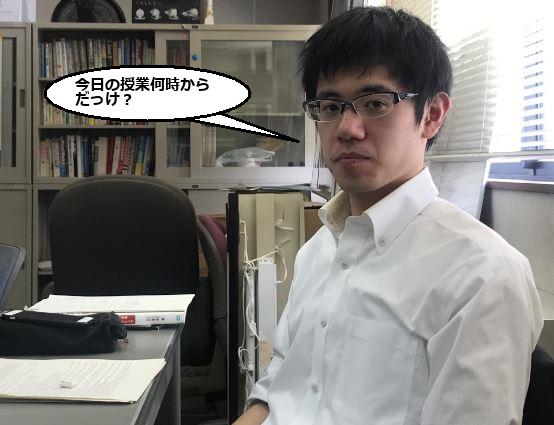 画像1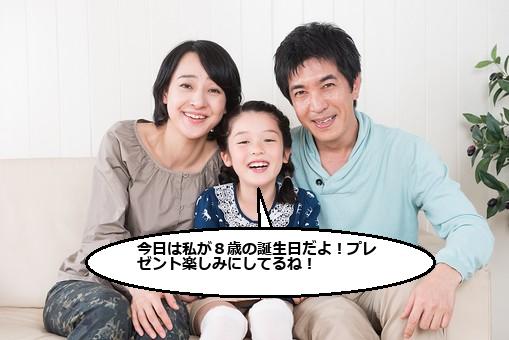 画像2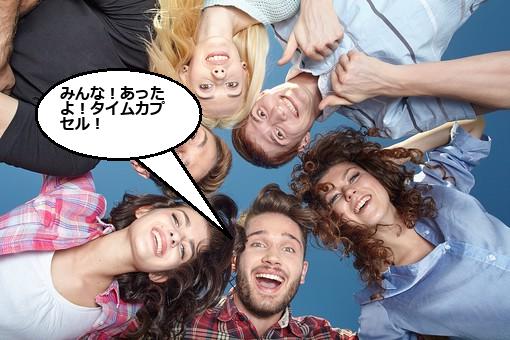 画像３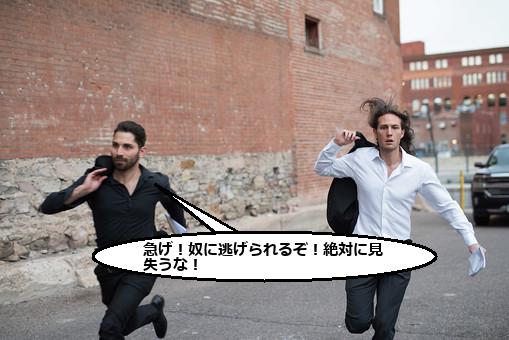 画像4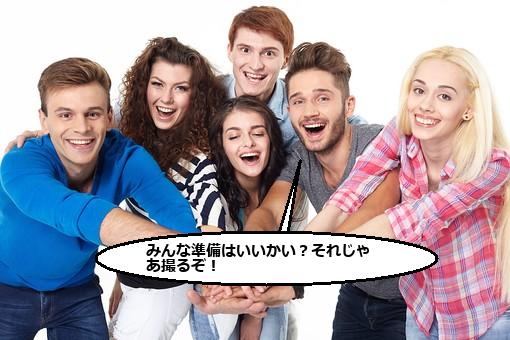 画像5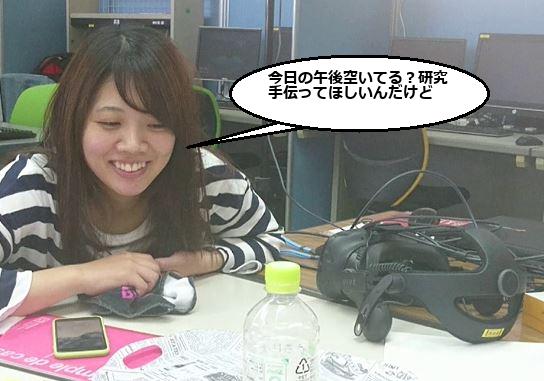 画像6吹き出しを入れた画像を見て，どれくらい漫画らしいと思いましたか？1. 　５    2. ３    3.  ３   4. ６   5.  ３   6.  ５  吹き出しを配置する位置は適切だと思いましたか？1.  ６    2.  ６　   3. ３   4.  ５   5. ４   6. ６   吹き出しの大きさは適切だと思いましたか？1.  ６    2.  ４    3. ３   4.  ４   5. ４    6. ３   セリフは読みやすかったですか？1.  ６    2.  ５    3.  ５   4.  ６   5. ３   6.  ４  どの画像が1番漫画らしいと思いましたか？    4   その他、ご意見等があれば以下に記入してください(任意)　一連の流れがあればもっと漫画らしくなるのではと思った。この画像だけだと卒業アルバム感がある。